ПОНЯТИЕ О КОМПЛЕКСНЫХ ЧИСЛАХ. АЛГЕБРАИЧЕСКАЯ ФОРМА КОМПЛЕСНОГО ЧИСЛА.Тип занятия: лекцияОсновные вопросы:Понятие о комплексных числах. Мнимая единица.Противоположные и сопряженные числа.Степени мнимой единицы.Сложение и вычитание комплексных чисел в алгебраической форме.Умножение и деление комплексных чисел в алгебраической форме.Литература:Клюшин В.Л. «Высшая математика для экономистов», 2009Ермаков В.И. «Сборник задач по высшей математике», 2009Домашнее задание:Изучить материал лекции, приведенной ниже. Составить конспект. Решить задачи, приведенные ниже:Выполнить сложение комплексных чисел.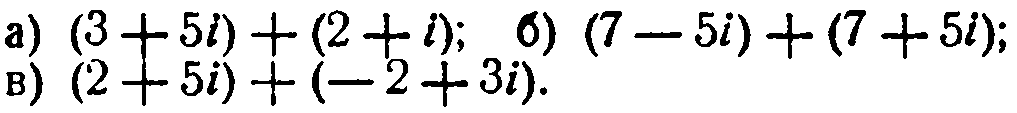 Выполнить вычитание комплексных чисел.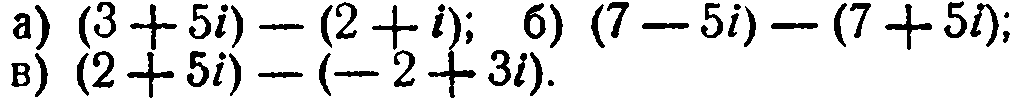 Выполнить умножение комплексных чисел.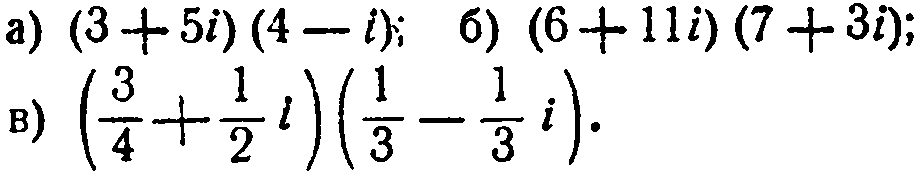 Выполнить деление комплексных чисел.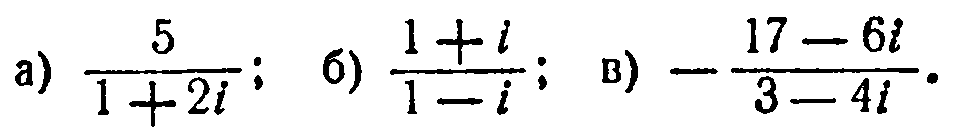 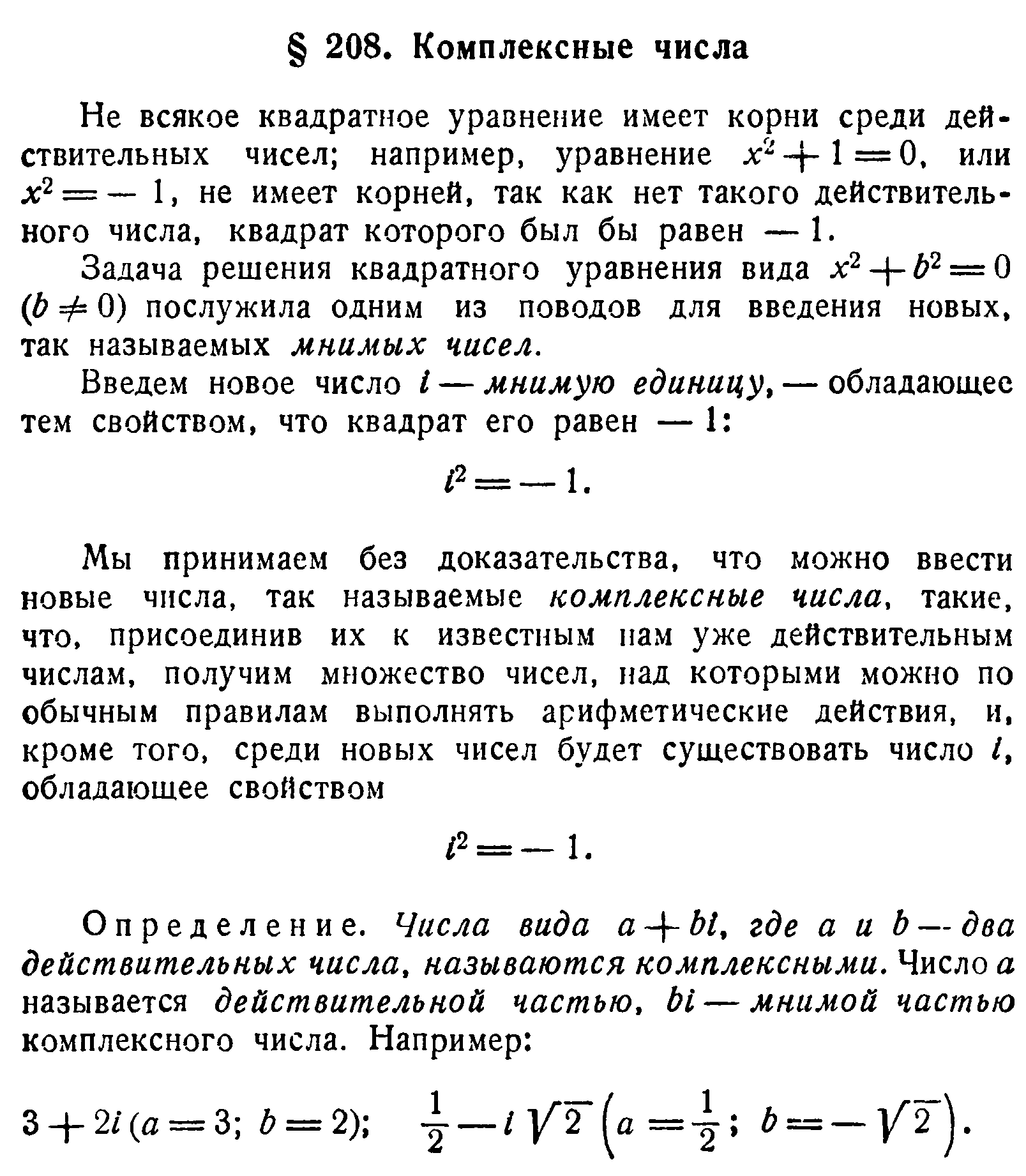 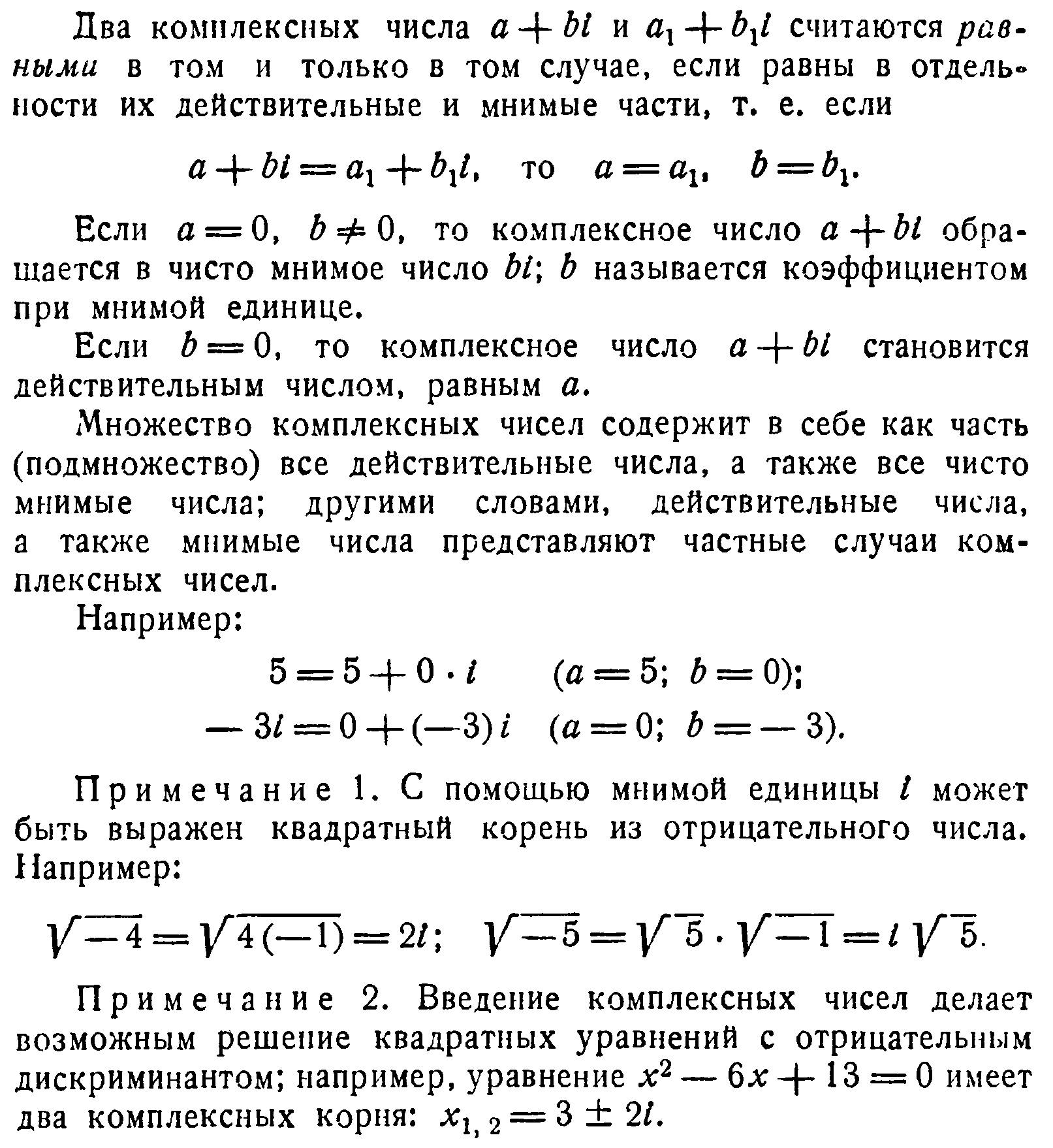 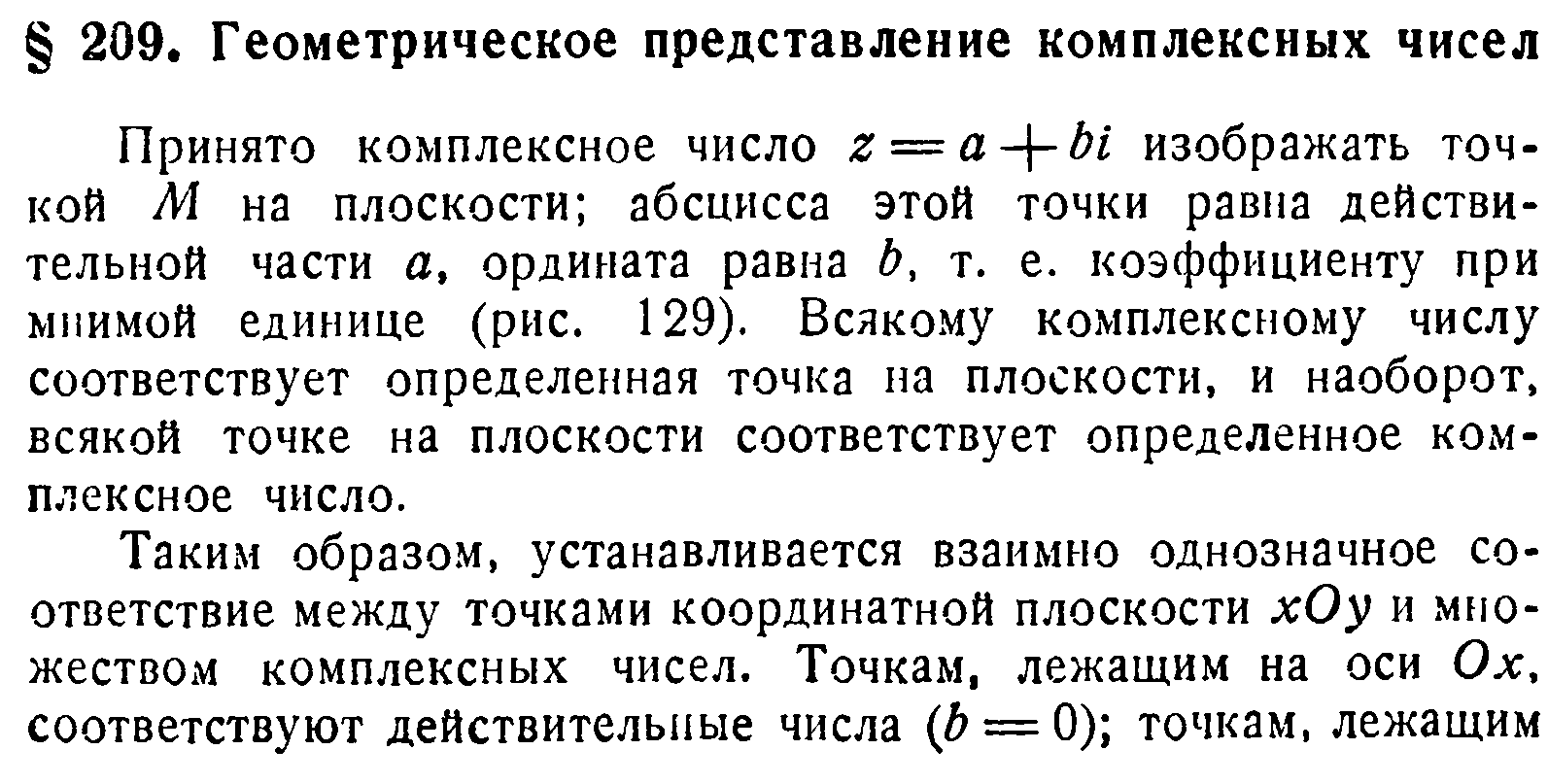 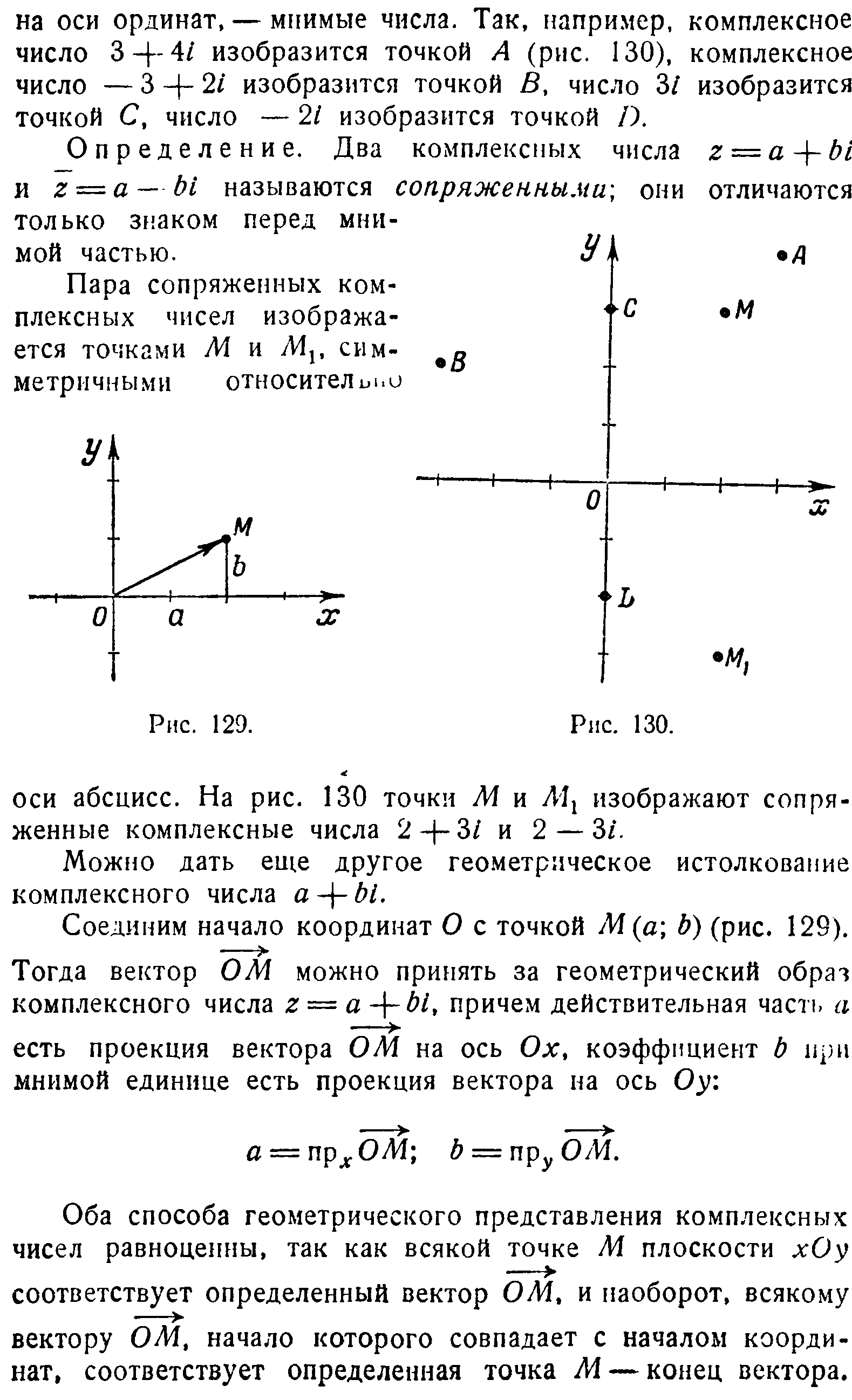 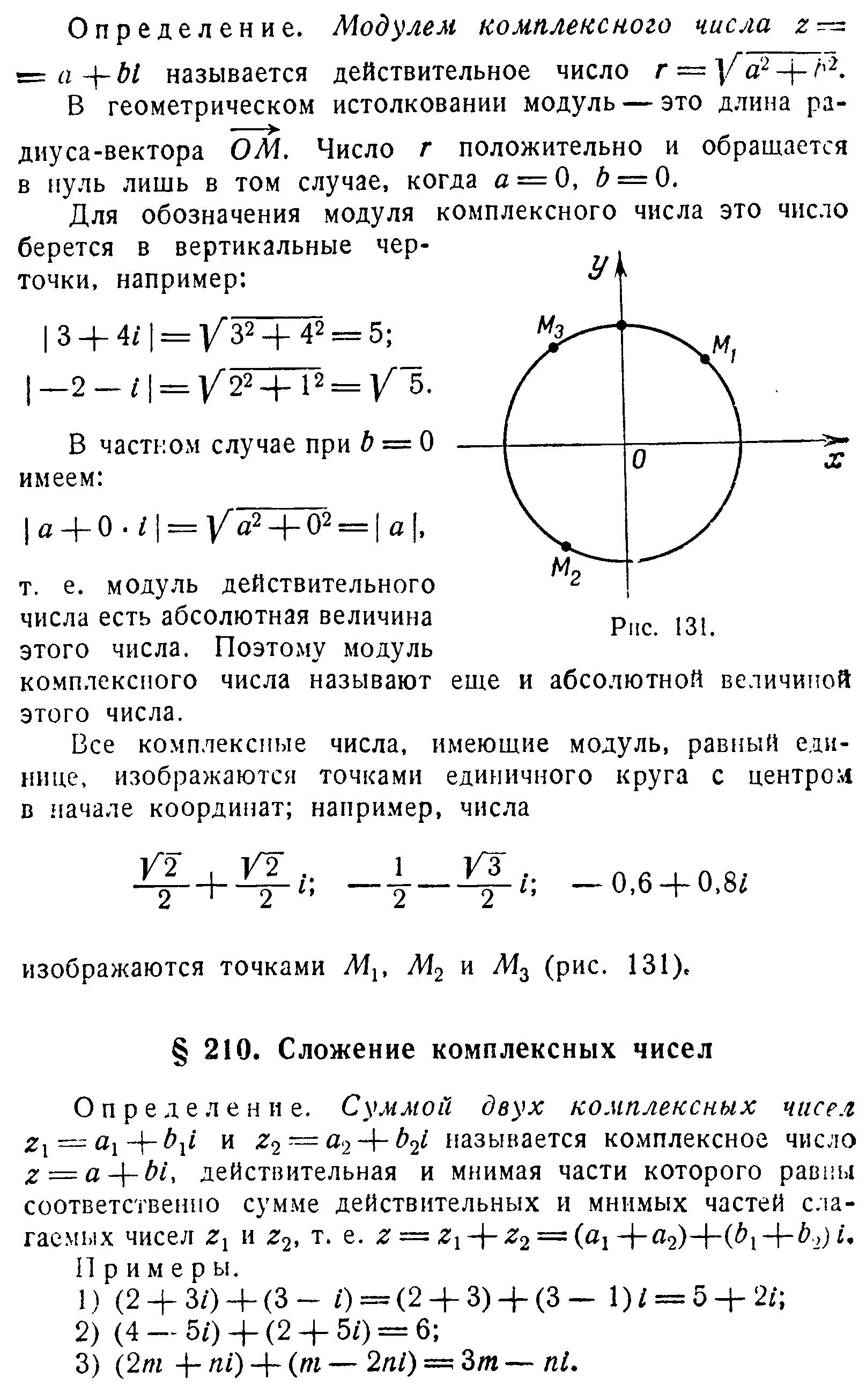 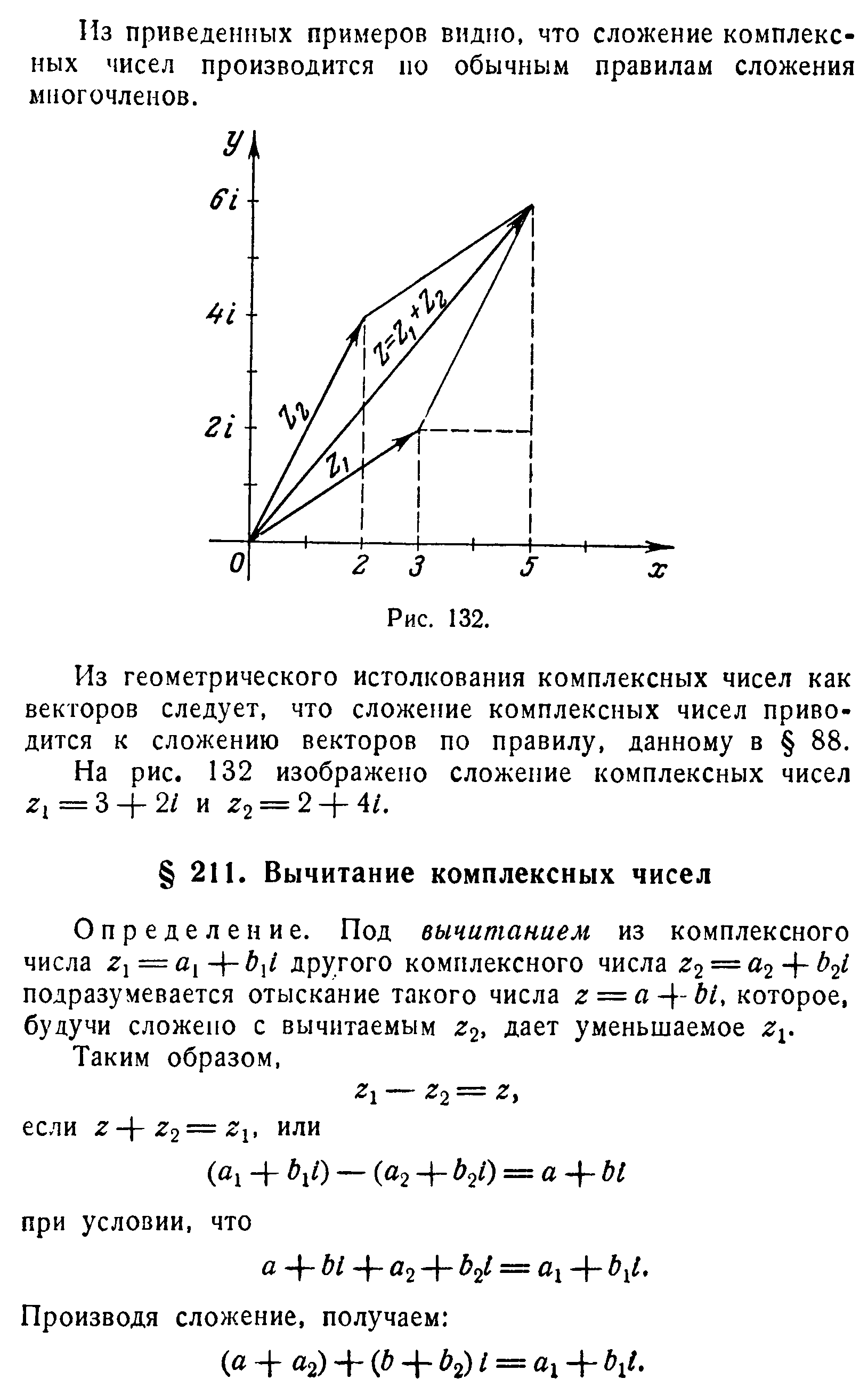 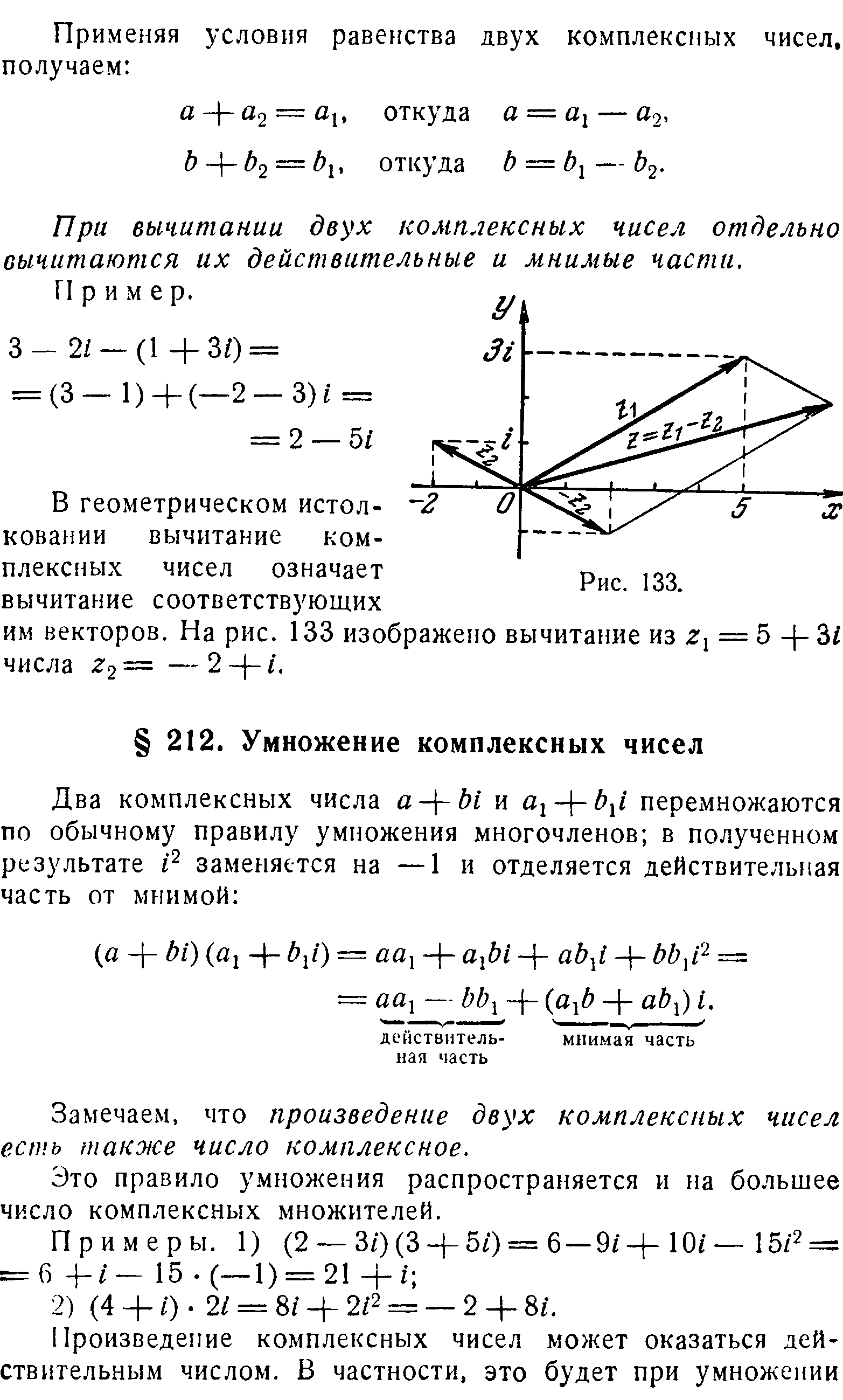 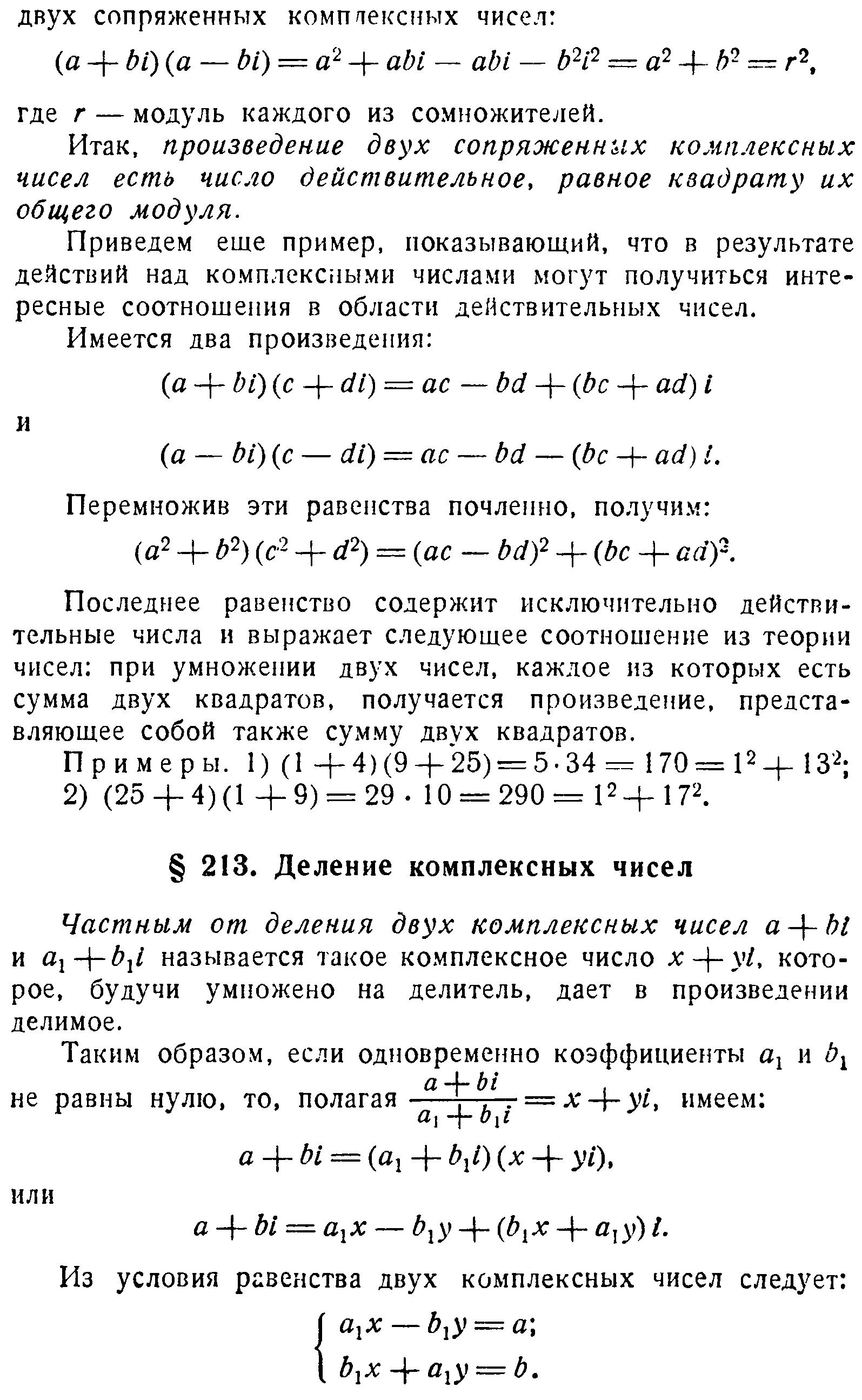 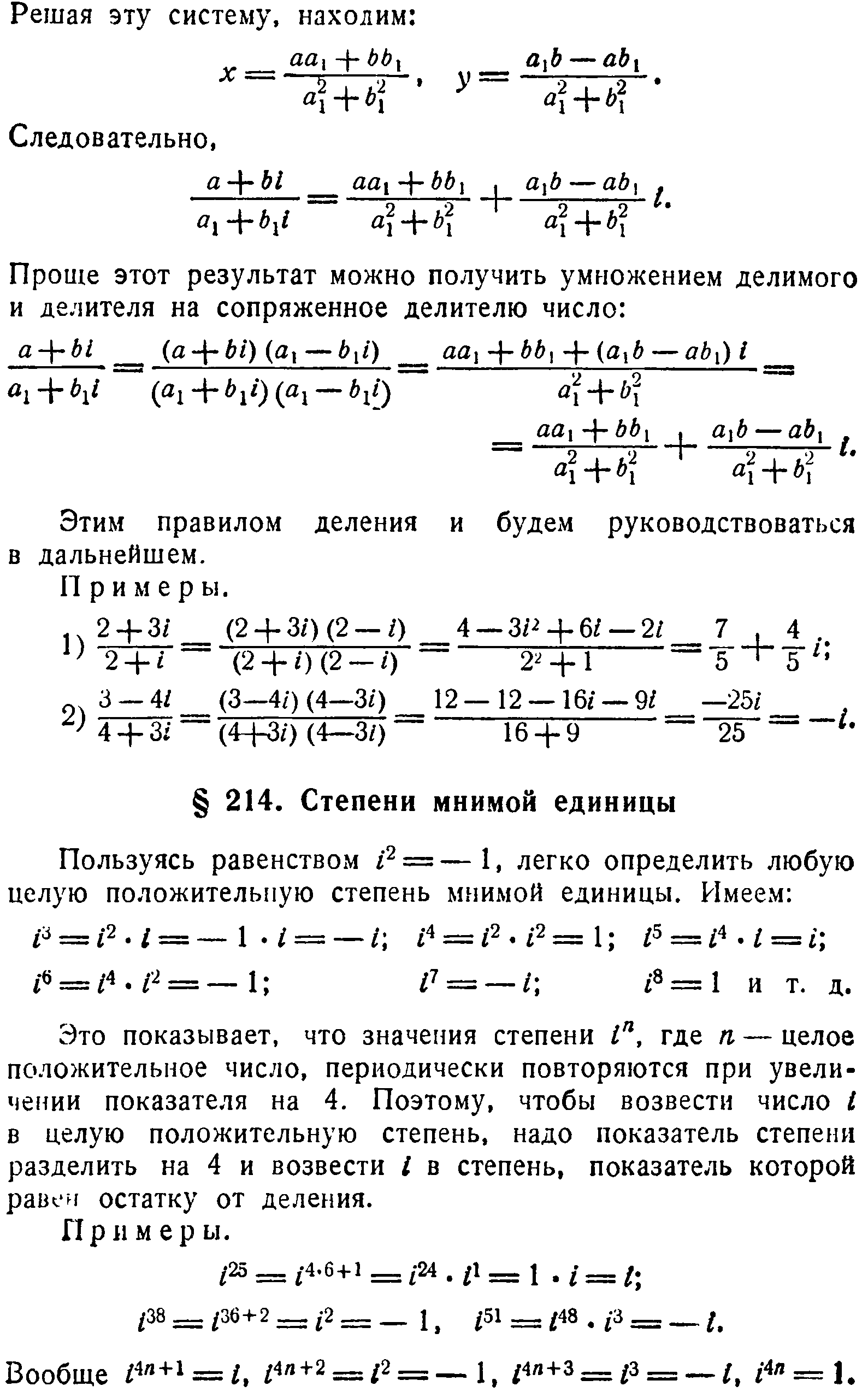 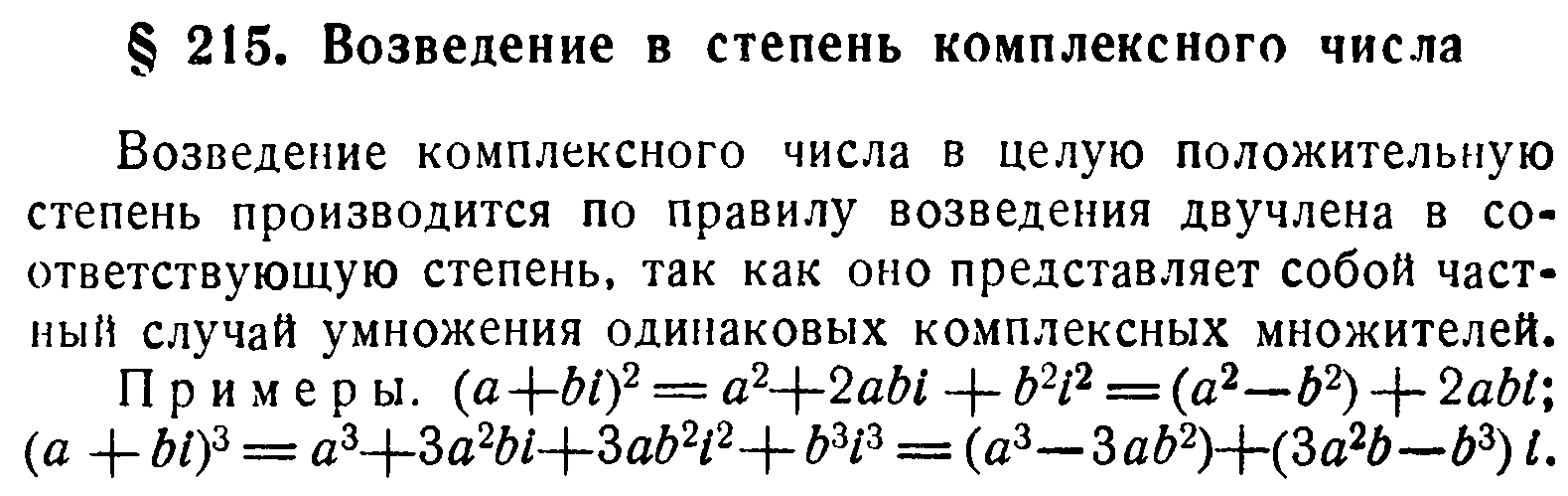 